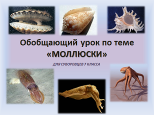 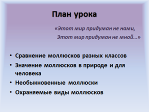 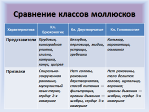             Слайд 1                                     Слайд 2                                   Слайд 3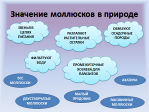 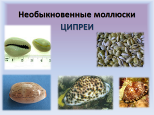 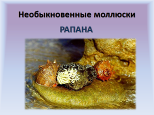               Слайд 4                                   Слайд 7                                  Слайд 8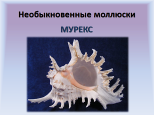 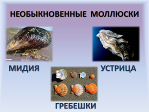 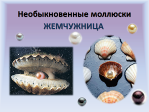                 Слайд 9                                 Слайд 10                                 Слайд 11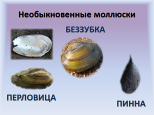 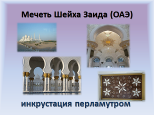 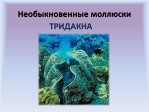                 Слайд 12                              Слайд 13                                Слайд 14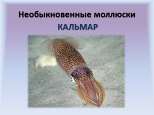 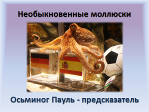 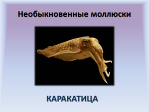                  Слайд 15                               Слайд 16                              Слайд 17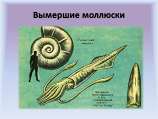 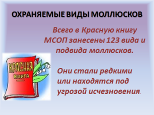                Слайд  18                                    Слайд 22